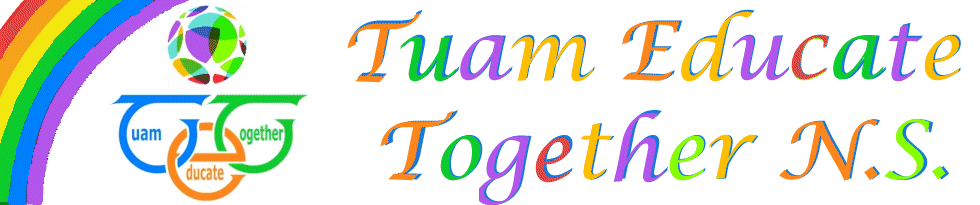 Board of Management Agreed reportMeeting 12, Dec 15th, 2022Applications for funding assessments were brought to the boardChild Protection oversight report was discussedBuilding maintenance and plumbing issues discussedSchool financial report presentedPA report presented